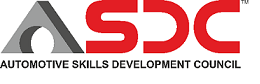 Automotive Skills Development Council Training Calendar for Assessor – Jun 2024 to July 2024Training Program forDomain Job role NameProgram DatesAddressName & Contact of the In chargeEmail IDAssessorElectric Vehicle Service Technician L-4(ASC/Q1429)From:3-Jun-2024 to13-Jun-2024`BlendedMr. Vikas Chauhan
(9110310251)Vikas@asdc.org.inAssessorElectric Vehicle Service Assistant L-3(ASC/Q1435)From:3-Jun-2024 to13-Jun-2024BlendedMr. Vikas Chauhan
(9110310251)Vikas@asdc.org.inAssessor
1) Two-Wheeler Service Technician L-4 (ASC/Q1411)2)Two-Wheeler Service Assistant L-3 (ASC/Q1423)From:17-Jun-2024 to18-Jun-2024BlendedMr. Vikas Chauhan
(9110310251)Vikas@asdc.org.inAssessor1) For-Wheeler Service Technician L-4 (ASC/Q1401)2)Four-Wheeler Service Assistant L-3 (ASC/Q1402)From:24-Jun-2024 to3-July-2024BlendedMr. Vikas Chauhan
(9110310251)Vikas@asdc.org.in